	КАРАР			    	 		         ПОСТАНОВЛЕНИЕ«20» май  2013 й.	                        № 37                      «20 »май 2013 г.               О ДЕЯТЕЛЬНОСТИ МУНИЦИПАЛЬНОЙ ПОЖАРНОЙ ОХРАНЫВ соответствии с Федеральным законом от 21.12.1994 г. № 69-ФЗ  «О пожарной безопасности», в целях организации деятельности муниципальной  пожарной охраны на территории сельского поселения  Ермолкинский сельсовет постановляю:1. Утвердить Положение о деятельности  муниципальной  пожарной   охраны сельского поселения Ермолкинский сельсовет (прилагается).         2. Ответственным за формирование, подготовку и организацию деятельности муниципальной пожарной охраны назначить  на специалиста  1 категории- инженера 1 категории Гордеева В.Ф.3. Финансирование   деятельности     муниципальной    пожарной   охраны осуществлять в соответствии с действующим законодательством.4. Контроль за исполнением  настоящего   постановления оставляю за собой.Глава сельского поселения                   ___________                        Г.Н.Яковлев                                                                            (подпись)                           (Ф.И.О.)Утвержденопостановлением главы сельского поселения Ермолкинский сельсоветот 20.05.2013 г № 37ПОЛОЖЕНИЕО ДЕЯТЕЛЬНОСТИ МУНИЦИПАЛЬНОЙ ПОЖАРНОЙ ОХРАНЫ1. Общие положения1.1. Муниципальная пожарная охрана (далее - МПО) - это совокупность созданных в установленном порядке органов управления, подразделений и организаций, предназначенных для организации профилактики пожаров, их тушения и проведения возложенных на них аварийно-спасательных работ.1.2. Учредителем  МПО  является  администрация  сельского поселения  Ермолкинский сельсовет.  Администрация     определяет    организационно-правовые, экономические основы создания и деятельности МПО, состав, структуру  исходя из  возложенных  на МПО задач в области пожарной безопасности (далее - ПБ), предупреждения и ликвидации последствий чрезвычайных ситуаций (далее - ЧС).1.3. В своей деятельности МПО руководствуется Конституцией Российской Федерации, федеральными законами, указами и распоряжениями Президента Российской Федерации, Президента Республики Башкортостан, постановлениями и распоряжениями Правительства Российской Федерации и Правительства Республики Башкортостан, нормативными правовыми актами Республики Башкортостан, муниципальными правовыми актами органов местного самоуправления и настоящим Положением.1.4. МПО осуществляет свою деятельность под руководством администрации.1.5. МПО в установленном порядке взаимодействует с администрацией сельского поселения  Ермолкинский сельсовет.МЧС России и другими организациями при выполнении стоящих перед подразделением задач.1.6. Финансовое обеспечение МПО осуществляется в установленном порядке за счет средств бюджета сельского поселения и средств, получаемых от осуществления разрешительной предпринимательской и иной приносящей доход деятельности.1.7. Материально-техническое обеспечение осуществляется за счет материально-технических ресурсов сельского поселения, организаций и иных источников, разрешенных федеральным законодательством.2. Основные задачи МПО2.1. Основными задачами МПО являются:поддержание сил и средств в постоянной боевой готовности к выполнению возложенных на нее задач;разработка документов по вопросам организации тушения пожаров и проведения аварийно-спасательных работ (далее - АСР) в ЧС природного и техногенного характера на территории поселения выезда в соответствии с полномочиями;организация и осуществление профилактики пожаров;организация и осуществление тушения пожаров и проведения АСР в ЧС на территории поселения выезда в соответствии с полномочиями;спасение людей и имущества при пожарах;создание и совершенствование материально-технической базы, осуществление профессиональной подготовки личного состава, осуществление мероприятий по реабилитации, социально-правовой защите работников МПО и членов их семей.3. Основные функции МПО3.1. МПО в соответствии с возложенными на нее задачами:принимает участие в установленном порядке в тушении пожаров и проведении АСР на территории поселения выезда;привлекается к тушению лесных и торфяных пожаров и проведению АСР на территории поселения выезда;выполняет специальные инженерно-технические работы при тушении пожаров и ликвидации ЧС;оказывает на пожарах и при проведении поисково-спасательных работ и АСР первую доврачебную помощь пострадавшим;разрабатывает документы по вопросам организации профилактики и тушения пожаров и проведения АСР в пределах компетенции;участвует в разработке и корректировке документов предварительного планирования действий по тушению пожаров и проведению АСР в населенных пунктах, на потенциально опасных и особо важных предприятиях, расположенных в районе выезда;организует специальное первоначальное обучение, профессиональную, специальную и физическую подготовку личного состава;готовит и обеспечивает проведение аттестации личного состава в установленном порядке;проводит в установленном порядке пожарно-тактические учения (занятия), изучение и исследование характерных пожаров и АСР;проводит работу по внедрению эффективных приемов и способов тушения пожаров и ведению АСР;участвует в разработке мероприятий по подготовке населения к действиям в условиях ЧС;проводит противопожарную пропаганду и обучение населения мерам ПБ, действиям в случае пожара и других ЧС;участвует в подготовке пожарных, спасателей и добровольных пожарных обществ;организует и осуществляет взаимодействие с подразделениями всех видов пожарной охраны;участвует в организации системы обучения работников организаций, расположенных на территории поселения, мерам ПБ;оказывает помощь Государственному пожарному надзору в профилактике пожаров;участвует в разработке, издании и распространении наглядно-изобразительной продукции, тематической литературы, документальных и учебных фильмов, направленных на предупреждение пожаров, гибели и травмирования людей при них;осуществляет взаимодействие со средствами массовой информации в сфере информирования населения о состоянии ПБ, ЧС в муниципальном районе и их последствиях;осуществляет взаимодействие с органами социальной защиты по вопросам соблюдения мер ПБ соответствующим контингентом, требующим внимания органов социальной защиты;осуществляет взаимодействие с правоохранительными органами городского (сельского) поселения в области обеспечения ПБ и ликвидации ЧС;проводит анализ работы по противопожарной пропаганде и обучения населения, проводимой органами местного самоуправления, собственниками предприятий, и разработку предложений по улучшению ее эффективности;осуществляет учет мероприятий, проводимых по вопросам противопожарной пропаганды и обучения населения;ведет учет средств массовой информации городского (сельского) поселения;взаимодействует с организациями, осуществляющими обучение населения поселения мерам ПБ;организовывает работу юных пожарных;осуществляет взаимодействие с отделом поселения по вопросам обучения детей мерам ПБ, оказывает методическую и практическую помощь работникам образовательных учреждений в организации преподавания предмета ОБЖ;осуществляет противопожарное обеспечение спасательных и аварийно-восстановительных работ;информирует органы местного самоуправления, территориальные органы ГПН, руководителей организаций о фактах нарушения мер ПБ, которые могут привести к пожарам, авариям и катастрофам техногенного характера, а также при проведении оздоровительных, культурных, спортивных и других массовых мероприятий;участвует в соревнованиях по пожарно-спасательному и другим видам спорта;анализирует и прогнозирует состояние ПБ на территории поселения, готовит в установленном порядке предложения по ее совершенствованию;ведет учет пожаров и последствий от них на территории поселения;обеспечивает поддержание в постоянной готовности к тушению пожаров и проведению АСР пожарной и аварийно-спасательной техники, пожарно-технического вооружения, оборудования и средств связи;организует эксплуатацию зданий, сооружений, пожарной, аварийно-спасательной и другой техники, оборудования, снаряжения, средств связи, закрепленных на праве оперативного управления;решает в установленном порядке вопросы, связанные с назначением на должности и освобождением от должности сотрудников;организует воспитательную работу, проводит мероприятия по укреплению дисциплины среди личного состава и соблюдению законности, поддержанию связи с органами исполнительной власти, профсоюзами, страховыми компаниями и другими заинтересованными организациями по вопросам правовой и социальной защиты личного состава.4. Трудовые отношения в МПО4.1. В МПО принимаются граждане Российской Федерации не моложе 17 лет, способные по своим личным и деловым качествам, образованию и состоянию здоровья выполнять обязанности, возложенные на МПО.4.2. На работников МПО распространяется законодательство Российской Федерации о труде и социальном страховании.4.3. Работники МПО в целях защиты своих профессиональных, социальных и иных прав и законных интересов могут объединяться или вступать на добровольной основе и в соответствии с действующим законодательством в профессиональные союзы, ассоциации, объединения пожарной охраны.5. Реорганизация и ликвидация МПОРеорганизация и ликвидация МПО осуществляется в порядке, предусмотренном федеральным законодательством.6. Организация взаимодействия МПО с другими видамипожарной охраны6.1. Порядок взаимодействия МПО с другими видами пожарной охраны определяется федеральным законодательством.6.2. Взаимодействие осуществляется по следующим основным принципам:организация совместной деятельности в соответствии с установленными полномочиями и компетенцией;обеспечение единого подхода к уровню требований, предъявляемых при осуществлении контроля за обеспечением ПБ.6.3. Основным направлением взаимодействия является осуществление совместных действий по предупреждению и тушению пожаров на территории поселения.6.4. В соответствии с основными принципами взаимодействия МПО с другими видами пожарной охраны могут:осуществляться комплексные проверки состояния ПБ организаций (объектов);образовываться совместные комиссии по расследованию пожаров с человеческими жертвами и крупным материальным ущербом;осуществляться обмен информацией о пожарах и их последствиях на территории поселения;разрабатываться и согласовываться с руководителями муниципальных районов порядок привлечения подразделений пожарной охраны для ликвидации пожаров и проведения АСР в районе, а также на территориях соседних муниципальных районов;проводиться совместные пожарно-тактические учения в организациях (объектах) с отработкой взаимодействия со всеми службами жизнеобеспечения организации (объекта).БАШКОРТОСТАН РЕСПУБЛИКАhЫБӘЛӘБӘЙ РАЙОНЫ МУНИЦИПАЛЬ РАЙОНЫНЫН ЕРМОЛКИНО АУЫЛ СОВЕТЫАУЫЛ БИЛӘМӘhЕ ХАКИМИӘТЕ452022, Ермолкино ауылы, Ленин урамы, 29аТел. 2-92-19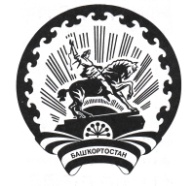 АДМИНИСТРАЦИЯ СЕЛЬСКОГО ПОСЕЛЕНИЯЕРМОЛКИНСКИЙ СЕЛЬСОВЕТМУНИЦИПАЛЬНОГО РАЙОНА БЕЛЕБЕЕВСКИЙРАЙОН РЕСПУБЛИКИ БАШКОРТОСТАН452022, с. Ермолкино, ул. Ленина, 29аТел. 2-92-19